Liste de contrôle de sécurité incendie :Détecteurs de fumée de moins de 10 ansPlan d’évacuation établi et mis en pratique par la familleExtincteurs montés sur le murCombustibles stockés à l’écart des zones de chauffage et de la cuisineFiltre à peluches du sèche-linge nettoyé après chaque utilisation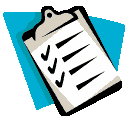 PROGRAMMES DE SERVICES COMMUNAUTAIRESInspections de sécurité incendie résidentielles(202) 673 3331Inspections de prévention des incendies(202) 727 1600Programme de prise de tension artérielle(202) 673 3331Éducation en matière de sécurité/
prévention incendie(202) 727 1600Formation en RCP(202) 673 3245Programme d’intervention à l’intention des jeunes incendiaires(202) 727 2215Ligne d’assistance téléphonique pour les incendies criminels du Département des Services d’incendie et médicaux d’urgence du District de Columbia(1866) 912 7766Ou rendez-vous sur notre site internet fems.dc.govDÉPARTEMENT DES SERVICES D’INCENDIE ET MÉDICAUX D’URGENCE DU DISTRICT DE COLUMBIA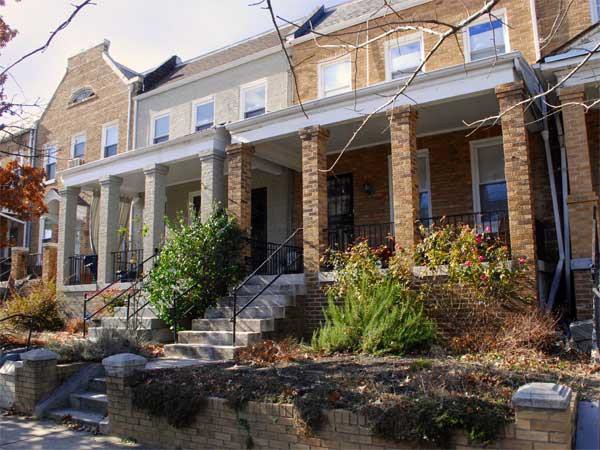 LISTE DE CONTRÔLE DE SÉCURITÉ RÉSIDENTIELLE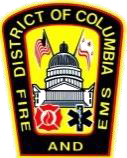 OBJECTIFL’objectif du Programme d’inspection de sécurité résidentielle du Département des Services d’incendie et médicaux d’urgence du District de Columbia est d’informer les résidents du District de Columbia des dangers potentiels dans leur logement susceptibles de provoquer un incendie ou des blessures graves, par le biais d’inspections de sécurité résidentielles gratuites.CONSEILSDANS LE LOGEMENTConservez une liste à jour des numéros de téléphone d’urgence sur votre réfrigérateur.Placez au moins un téléphone près du sol, accessible en cas de blessure ou pour que des enfants puissent appeler de l’aide.DÉTECTEURS DE FUMÉETestez les détecteurs de fumée au moins une fois par mois.Remplacez les piles deux fois par an (au printemps et à l’automne, lorsque vous changez d’heure).Installez au moins un détecteur de fumée à chaque niveau du logement et au moins un près de chaque chambre.CONSEILS (suite)Exercices d’évacuation incendie (E.D.I.T.H)Repérez deux itinéraires pour sortir de chaque pièce.Déterminez un point de ralliement sûr en dehors du logement, connu de chacun.Appelez le 911 de chez un voisin. N’appelez pas de chez vous.EN CAS D’INCENDIE, SORTEZ ET RESTEZ DEHORS !Prévention des incendies dans votre logementNE FUMEZ JAMAIS AU LIT !Gardez toutes les allumettes et tous les briquets hors de portée des enfants.Fumer est la première cause d’incendies, de blessures et de décès liés à l’oxygène thérapeutique.Conservez tous les combustibles à l’écart des sources de chaleur.Évitez d’utiliser des rallonges ; remplacez-les par des dispositifs contre les surtensions. Utilisez uniquement des dispositifs approuvés, conformes aux normes UL.Ne raccordez pas plusieurs rallonges ensemble.  Ne surchargez jamais les prises murales.Le Département des Services d’incendie et médicaux d’urgence du District de Columbia a créé un programme d’inspection de sécurité incendie résidentielle. Ce programme permet à chaque résident (locataire ou propriétaire) du District de bénéficier d’une inspection de sécurité incendie résidentielle gratuite.Les inspections sont conçues uniquement pour vous informer des dangers potentiels dans votre logement susceptibles de provoquer un incendie ou des blessures graves. Elles sont effectuées à titre indicatif et n’obligent en rien ceux qui en bénéficient à réparer quoi que ce soit ou à suivre les suggestions formulées par les membres du Département des Services d’urgence et médicaux d’urgence du District de Columbia. Certains des éléments couverts par le personnel du Département des Services d’urgence et médicaux d’urgence du District de Columbia incluent, entre autres :Détecteurs de fumée	ExtincteursSécurité des appareils	Dangers liés au stockagePlans d’évacuation proposés	Issues de secoursDangers liés aux câbles électriquesSécurité de la chaudière/du chauffe-eauSécurité de la cheminée/des appareils de chauffage